TU Dublin City Campus TU024 Part Time Application Form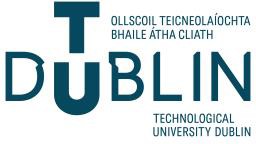 Year: 2024SECTION A – PERSONAL DETAILS (NB: Please type your responses)Surname: First Name: PPS Noi:Mobile Noii: Email address:Home Address:If you attended a DIT/ TU Dublin course before, please state programme title and previous student number:SECTION B - PROGRAMME REQUIREDProgramme Title: 	_ Programme Code: 	Stage:  	List all modules for which you wish to register (if applicable).SECTION C – DISABILITYIf you have a disability or significant health problem, please give details below and attach medical documentation.SECTION D – FURTHER EDUCATION & EMPLOYMENT HISTORYFurther Education: Please give details of highest qualifications obtained and attach copies of results.Relevant Employment History:Please give details of any other relevant information / qualifications / work experience that may be relevant to your application.Declaration: I declare that the information given by me on this form is true and accurate, and if accepted, I agree to familiarise myself with, and be bounded by, the regulations of the TU Dublin. Please click here to view student policies & regulations.Applicant Signature: 		Date:  	 Required for statistical returns by TU Dublin to the Higher Education Authority. Required by TU Dublin, in addition to your student email address we may need to contact you byphone.Tick if you do not wish to receive free SMS text messages NB: Please e-mail your completed form to: noel.oneill@tudublin.ieProgramme Title:Student No:Gender: Male     Female Date of Birth: day / month / yearNationality:Country of Birth:Module / ProgrammeCRN (office use only)Module / ProgrammeCRN (office use only)Dates: From – toSchool / College / Higher Education InstituteQualification ObtainedDates: From – toEmployerJob Title